Шкала оценивания итогового теста за 9 классЗадания 1-12 -1 балл. Максимальный балл -12.Шкала оценивания итогового теста за 9 классЗадания 1-12 -1 балл. Максимальный балл -12.Итоговая контрольная работа по учебному курсу «Трудные вопросы математики»обучающего(ей)ся   9  класса Вариант 1Итоговая контрольная работа по учебному курсу «Трудные вопросы математики»обучающего(ей)ся   9  класса Вариант 1Итоговая контрольная работа по учебному курсу «Трудные вопросы математики»обучающего(ей)ся   9  класса Вариант 11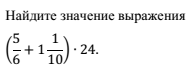 2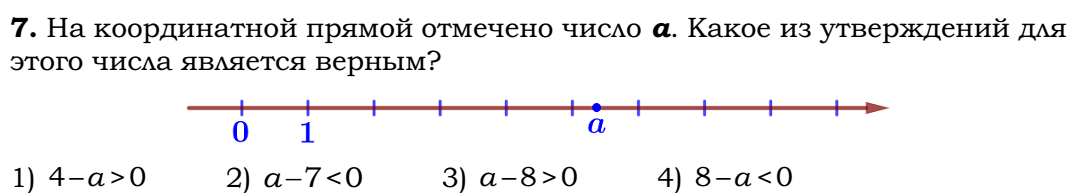 3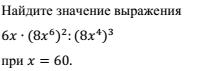 4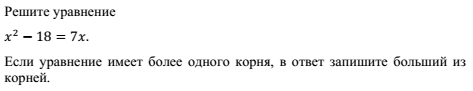 5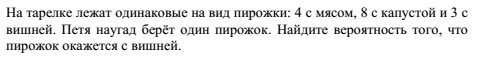 6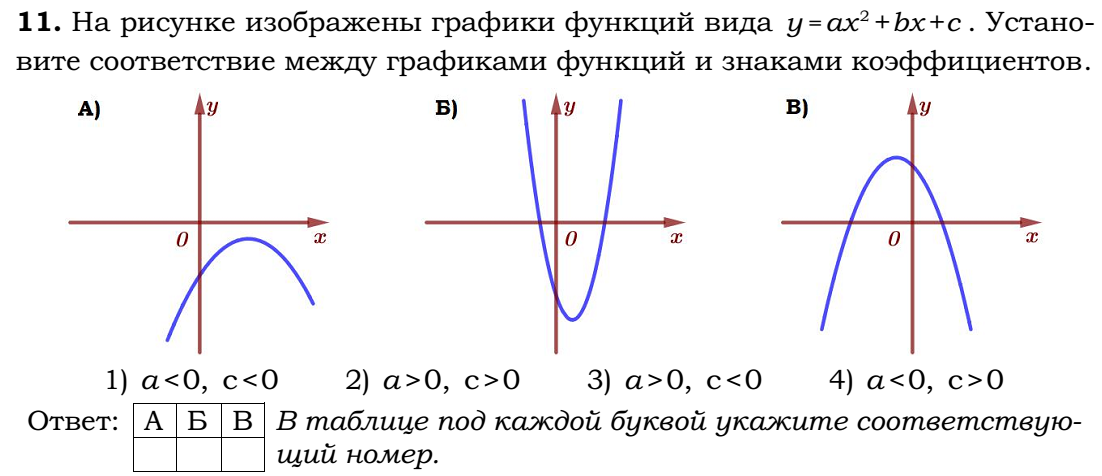 7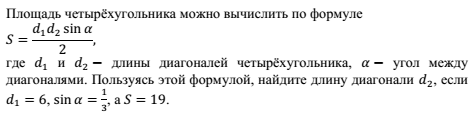 8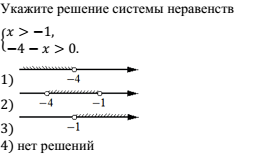 9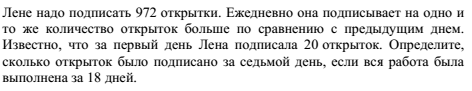 10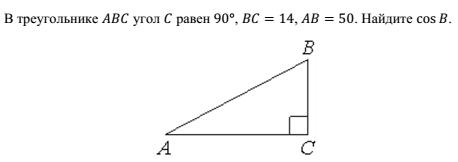 11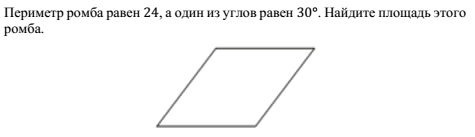 12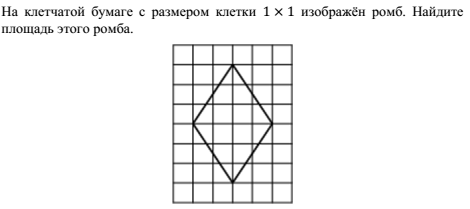 оценка «2»оценка «3»оценка «4»оценка «5»0-78-910-1112Итоговая контрольная работа по учебному курсу «Трудные вопросы математики»обучающего(ей)ся   9  класса Вариант 2Итоговая контрольная работа по учебному курсу «Трудные вопросы математики»обучающего(ей)ся   9  класса Вариант 2Итоговая контрольная работа по учебному курсу «Трудные вопросы математики»обучающего(ей)ся   9  класса Вариант 21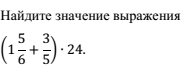 2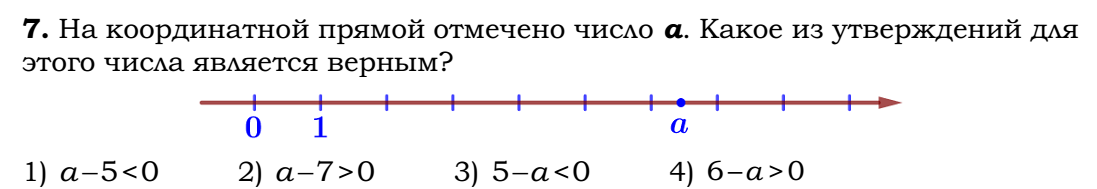 3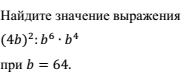 4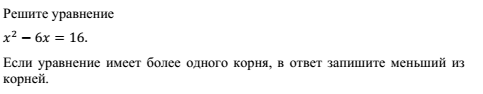 5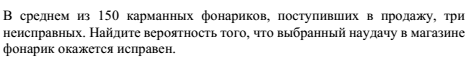 6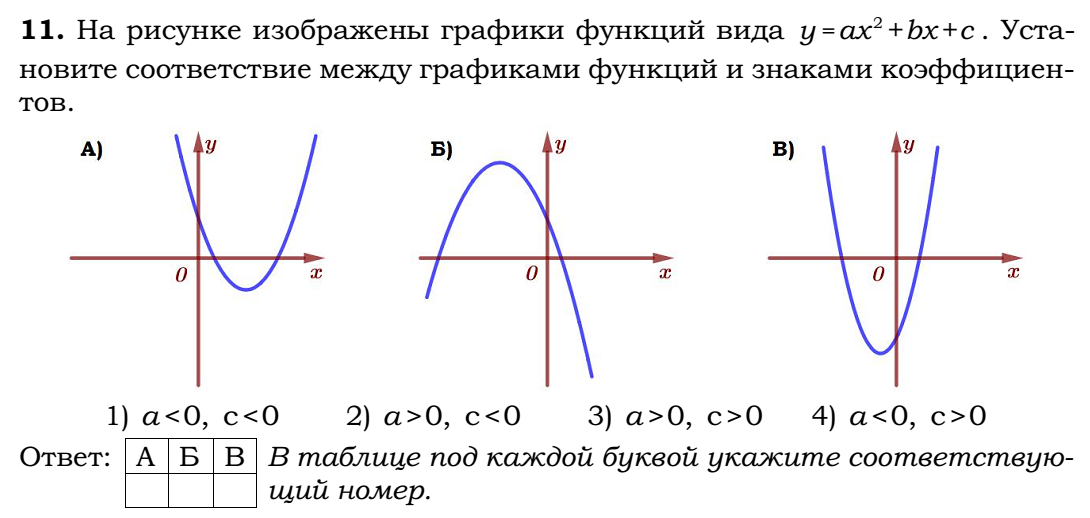 7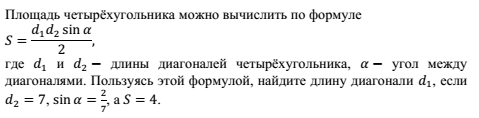 8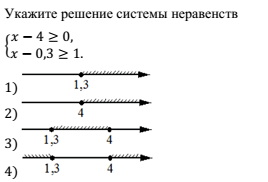 9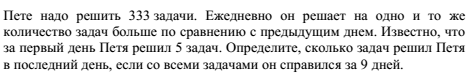 10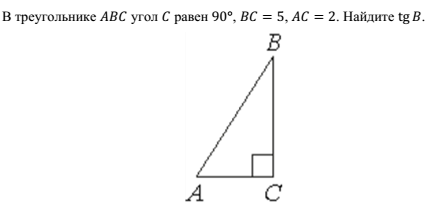 11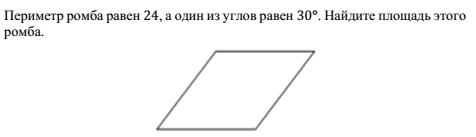 12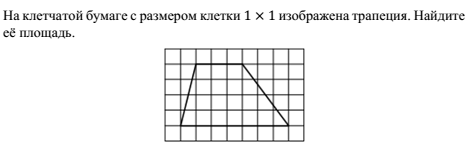 оценка «2»оценка «3»оценка «4»оценка «5»0-78-910-1112